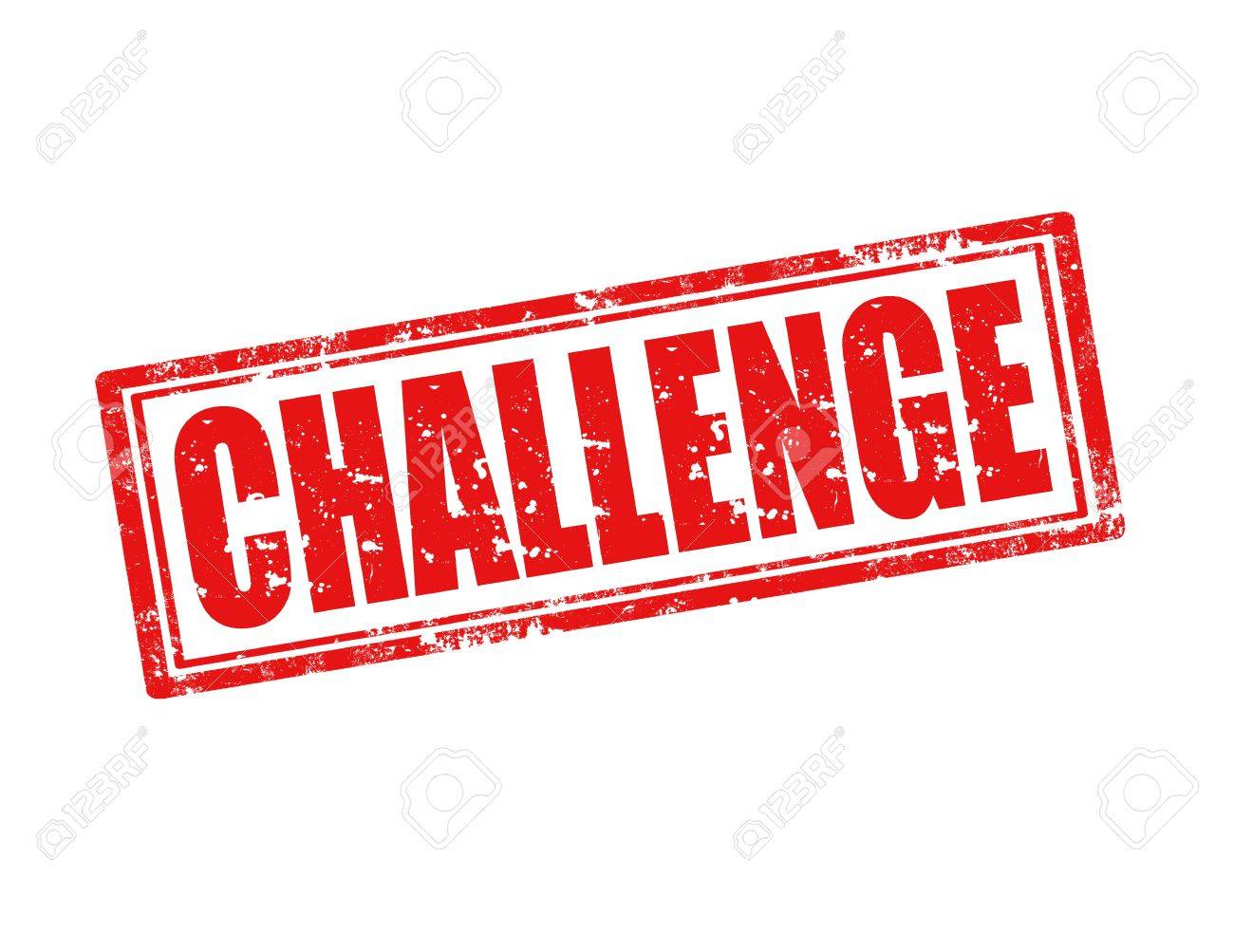 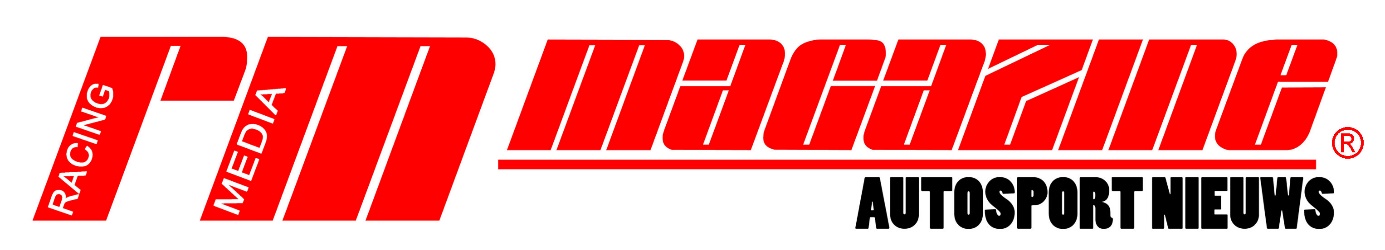 ReglementDe “challenge RM magazine “staat open voor alle piloten als zij een abonnement nemen op RM magazine.Je dient zelf het bedrag te storten naar RM magazine BE15 1096 6764 0430 , Bic CTBKBEBXXXX met vermelding naam , postadres en deelname challenge rally- of autocross .Elk jaar moet men zich opnieuw inschrijven voor de challenge. Dit dient te gebeuren via betaling abonnement en voor eind februari van het lopend jaar. De puntentelling van challenge stopt op 1 december van hetzelfde jaar. De puntenverdeling start pas na het afsluiten van een abonnement .Voor de challenge ''rallycross'' tellen alle wedstrijden mee  zowel binnen- als buitenland (enkel de “opendeurdagwedstrijden” niet ) Voor de autocross challenge is dit ook het geval (enkel de plaatselijke reeksen tellen niet mee) .Iedere deelnemer is verplicht twee stickers “RM magazine” op de zijkant  (links en rechts) op wedstrijdwagen te kleven gedurende het ganse seizoen. (te bekomen bij de verantwoordelijken van Racing Media Group vzw.). Iedere individuele deelnemer komt in aanmerking voor de puntentelling. In geval van ex aequo gaat de voorkeur naar de deelnemer met het meest aantal gereden wedstrijden. De punten van de wedstrijd worden pas toegekend, als de deelnemer effectief voorkomt op de lijst van RM magazine geabonneerden de dag van de betreffende wedstrijd Zorg er dus voor, tijdig uw abonnement te nemen of te vernieuwen. De puntentoekenning gebeurt per klasse en gaat steeds over 10, 9, 8, 7, 6, 5, 4, 3, 2, en 1 punten. Indien er meer dan 10 deelnemers starten in een klasse, krijgt men vanaf de 11° plaats steeds 1 punt toegekend.  Voor elke deelname krijgt men nog eens 5 startpunten. Dus in eender welke klasse je actief bent, kan je steeds het maximum aan punten behalen, dit om de rijders met minder krachtige wagens niet te benadelen. Voorbeeld: u eindigt in een wedstrijd als derde in de klasse; dus krijg je voor de challenge: 8 punten + 5 startpunten = 13 punten. De prijzen worden overhandigd op het einde van het seizoen (nog nader te bepalen naargelang de duur hiervan).Verantwoordelijke klassement: Gino Vercruysse (rmmagazine@outlook.be ) tel. 0032472765678.Alle uitslagen van de gereden “buitenlandse” wedstrijden dienen binnen de week volgend op de wedstrijd doorgestuurd naar de verantwoordelijke . Elke maand vindt u RM magazine een reportage van de gereden proeven mogelijks met foto's en interviews. Gelieve eventuele foto's of artikels door te sturen naar rmmagazine@outlook.be .In geval van discussie of bijkomende uitleg , zich wenden tot de verantwoordelijken van RMmagazine , wiens besluit onweerlegbaar is .